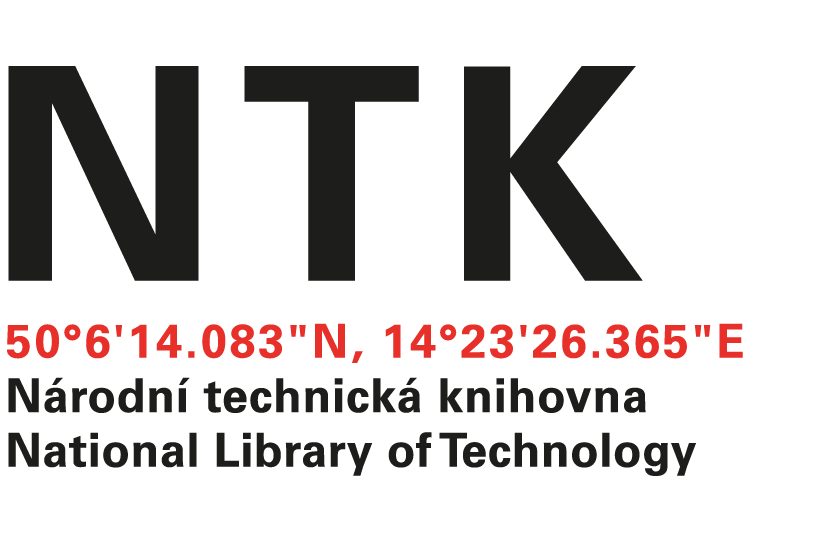 Speciální výškové práceBartek Mirek                                                                                     Pod Hájkom 4909 01 Skalica SKIČO:  40482995 SKč.j. NTK/ 79/2020-62v Praze dne: 28. 4. 2020Věc: OBJEDNÁVKANa základě Vaší cenové nabídky ze dne 22. 2. 2020 objednáváme u Vás:výměnu pásků a vyrovnání 4ks. vodicích lištmontáž 1ks. válce a kladekPráce budou provedeny v předem dohodnutém termínu v objektu Národní technické knihovny, Technická 6, Praha 6.Termín dodání prací: květen 2020Platební podmínky: splatnost faktury do 30ti dnůCena celkem: 60.684,- Kč včetně DPH  S pozdravemIng. Vladimír Pavlíkvedoucí oddělení správy a provozu